						Załącznik „Oferta” do zaproszenia	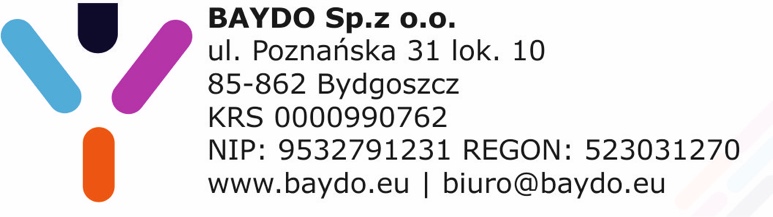 OFERTAW postępowaniu o udzielenie zamówienia publicznego na:Wykonanie instalacji oświetlenia i monitoringu boiska wielofunkcyjnego w Szelejewie PierwszymDane wykonawcyPełna nazwa wykonawcy:Dane teleadresoweMiejscowość:Kod pocztowy:Ulica:Województwo / Powiat:Telefon:E-mail:NIP:REGON:W odpowiedzi na zaproszenie do złożenia ofert w postępowaniu o udzielenie zamówienia publicznego jak w tytule zgodnie z wymaganiami określonymi w zaproszeniu do złożenia oferty składamy niniejszą ofertę, za podaną niżej cenę:Oświadczam/y, że wartość brutto oferty zawiera wszystkie koszty wykonania zamówienia, jakie ponosi Zamawiający w przypadku wyboru naszej oferty oraz, że ceny przez nas określone nie będą podlegały zmianom w trakcie realizacji umowy.Zobowiązujemy się do realizacji zadania w terminie do  6 miesięcy od podpisania umowy. Oświadczam/y, iż okres gwarancji na cały przedmiot zamówienia wynosi 60 miesięcy od daty odbioru końcowego inwestycji.Oświadczam/y, iż nie podlegamy wykluczeniu na podstawie art. 7.1 ustawy z dnia 13 kwietnia 2022 r. o szczególnych rozwiązaniach w zakresie przeciwdziałania wspieraniu agresji na Ukrainę oraz służących ochronie bezpieczeństwa narodowego (Dz. U. z 2022 r. poz. 835).Oświadczam/y, że zapoznaliśmy się ze wzorem umowy i nie wnosimy do niej zastrzeżeń oraz przyjmujemy warunki w niej zawarte.Wyrażam/y zgodę na otrzymanie należności przelewem w ciągu 30 dni od dnia przedłożenia Zamawiającemu prawidłowo wystawionej faktury VAT. Oświadczam/y, że jesteśmy związany niniejszą ofertą przez 30 dni od upływu terminu składania ofert. Do oferty załączam/y następujące dokumenty:                                                                		podpis:                       * - zaznacz właściwieLP.LP.Przedmiot zamówieniaJ.m.IlośćCena jednostkowa netto (zł)Wartość netto (zł)Stawka VAT (%)Wartość brutto (zł)LP.LP.Przedmiot zamówieniaJ.m.IlośćCena jednostkowa netto (zł)Wartość netto (zł)Stawka VAT (%)Wartość brutto (zł) 1 1Wykonanie instalacji oświetlenia i monitoringu boiska wielofunkcyjnegokpl1